Numerical Portions for Chapter 7 Problems7.5.1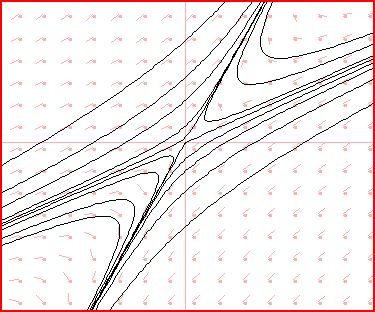 7.5.2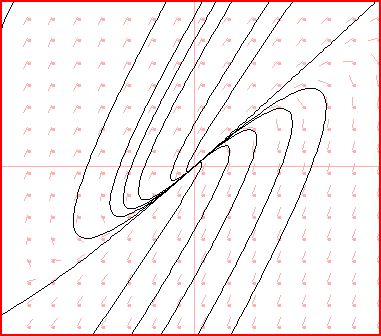 7.5.3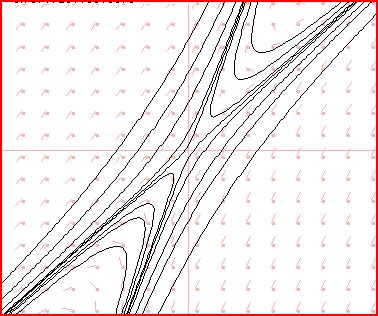 7.5.4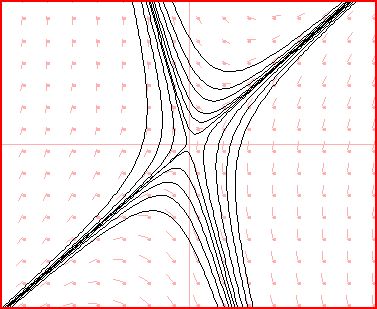 7.5.5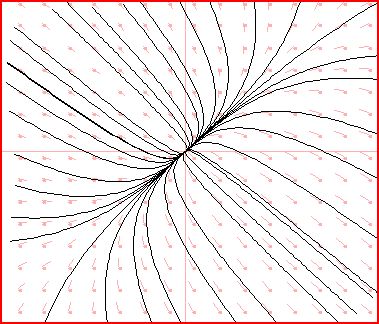 7.5.6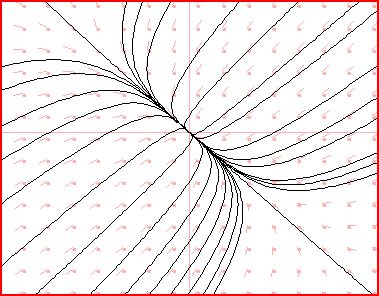 7.5.7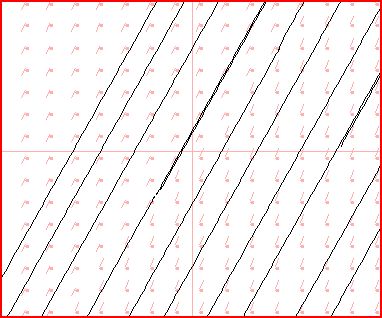 7.5.8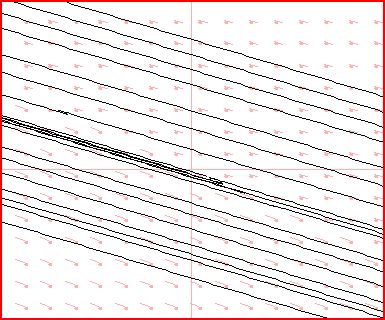 7.6.1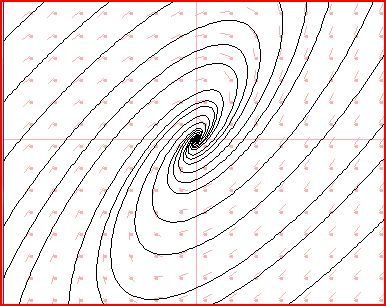 7.6.2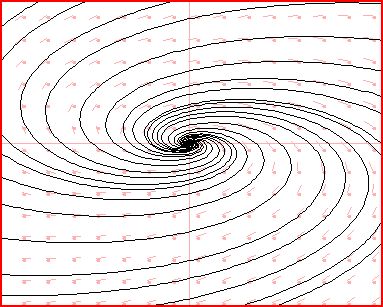 7.6.3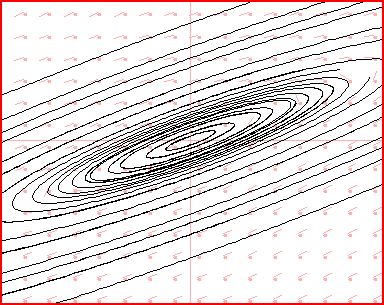 7.6.4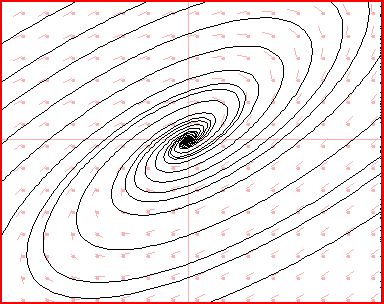 7.6.5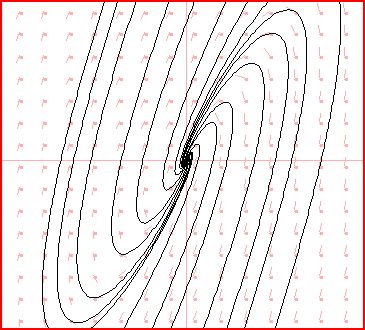 7.6.6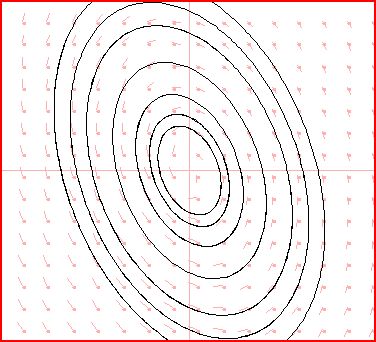 7.8.1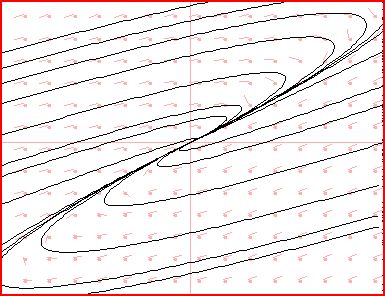 7.8.2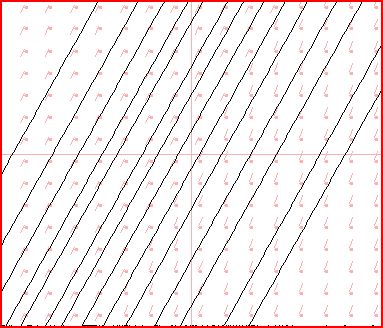 7.8.3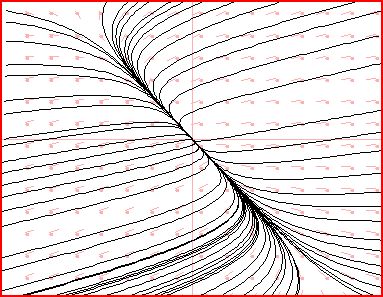 7.8.4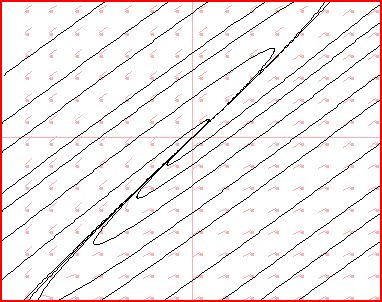 